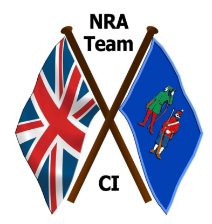 National Rifle Association Channel Islands Tour 2024I am delighted to announce those selected to represent the National Rifle Association in the Channel Islands in 2024.I am very grateful for the support, interest and encouragement shown by all those who applied, and I wish them well in the future.Captain:             Liam Cheek		London, Ireland, GBVice-Captain:     Rebecca Laird	Ulster, IrelandAdjutant:            Martin Liversage	Lancashire, England, GBGeorge Bramwell	LancashireDavid Colegate	GloucestershireKatherine Fleck	Yorkshire, EnglandKerrie Johnson	Ulster, IrelandMichael Larcombe	LancashireWilliam Livesey	Ulster, IrelandChristopher Pawlik	HampshireSophie Ponter	East of Scotland, Jersey, Channel IslandsPhilippa Purdy	North Hants, Leicestershire & Rutland, WalesHenry Waldern	EnglandJonny Wallace	Ulster, IrelandReserves:Matthew Blythe	GloucestershireMichael Rewston	NottinghamshireCharlotte Wiltshire	CambridgeshireLiam Cheek, Captain